Mocap                  Music       Second Trimester            Santiago Escobar                      9ASong#1Blinding Lights:Name of the song: Blinding lightsKey:  C# using aspects from the relative minor, A#BPM: 171Signature: 4/4Artist: The WeekendWritters:  The Weekend, Max Martin & Oscar HolterLyrics:[Intro]
Yeah

[Verse 1]
I've been tryna call
I've been on my own for long enough
Maybe you can show me how to love, maybe
I'm going through withdrawals
You don't even have to do too much
You can turn me on with just a touch, baby

[Pre-Chorus]
I look around and
Sin City's cold and empty (Oh)
No one's around to judge me (Oh)
I can't see clearly when you're gone

[Chorus]
I said, ooh, I'm blinded by the lights
No, I can't sleep until I feel your touch
I said, ooh, I'm drowning in the night
Oh, when I'm like this, you're the one I trust
Hey, hey, hey

[Verse 2]
I'm running out of time
'Cause I can see the sun light up the sky
So I hit the road in overdrive, baby, oh[Pre-Chorus]The city's cold and empty (Oh)No one's around to judge me (Oh)I can't see clearly when you're gone[Chorus]I said, ooh, I'm blinded by the lightsNo, I can't sleep until I feel your touchI said, ooh, I'm drowning in the nightOh, when I'm like this, you're the one I trust[Bridge]I'm just calling back to let you know (Back to let you know)I could never say it on the phone (Say it on the phone)Will never let you go this time (Ooh)[Chorus]I said, ooh, I'm blinded by the lightsNo, I can't sleep until I feel your touchHey, hey, heyHey, hey, hey[Outro]I said, ooh, I'm blinded by the lightsNo, I can't sleep until I feel your touchGenre:Synthwave.synth-pop.ElectropopInstruments:Piano GuitarChords: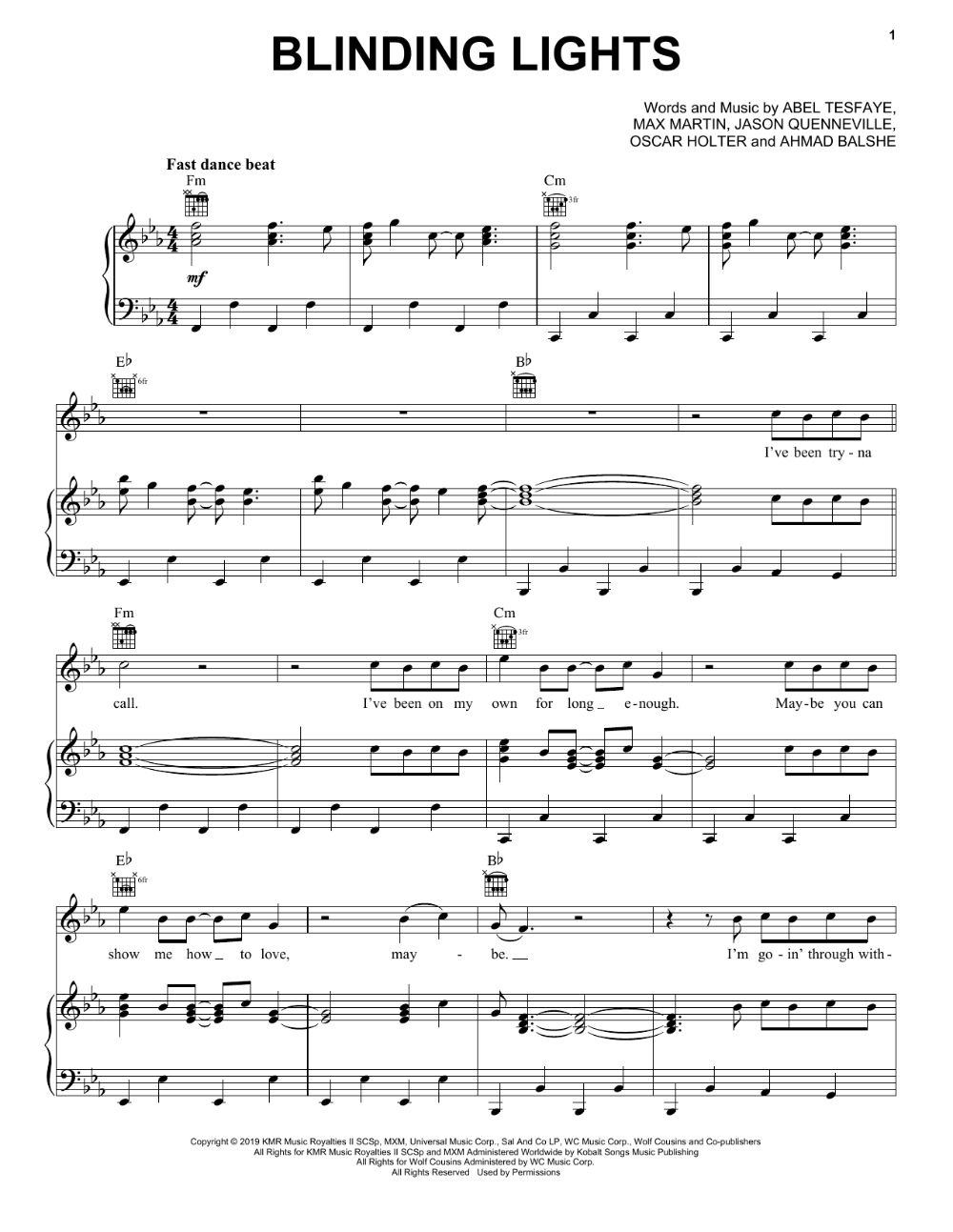 Song#2Stressed OutName of the song: Stresed outArtist/Group/Duo: Twenty one PilotsKey: A MinorBPM: 86Signature: 4/4Writter: Tyler Josephproduced by: Mike ElizondoLyrics[Verse 1]I wish I found some better sounds no one's ever heardI wish I had a better voice that sang some better wordsI wish I found some chords in an order that is newI wish I didn't have to rhyme every time I sangI was told, when I get older, all my fears would shrinkBut now I'm insecure, an' I care what people think[Pre-Chorus]My name's Blurryface and I care what you thinkMy name's Blurryface and I care what you think[Chorus]Wish we could turn back time to the good old daysWhen our momma sang us to sleep, but now we're stressed out(Oh) Wish we could turn back time (Oh) to the good old days (Oh)When our momma sang us to sleep, but now we're stressed outWe're stressed out[Verse 2]Sometimes a certain smell will take me back to when I was youngHow come I'm never able to identify where it's comin' from?I'd make a candle out of it, if I ever found itTry to sell it, never sell out of it, I'd probably only sell oneIt'd be to my brother, 'cause we have the same noseSame clothes, homegrown, a stone's throw from a creek we used to roamBut it would remind us of when nothing really matteredOut of student loans and treehouse homes, we all would take the latter[Pre-Chorus]
My-my-my name's Blurryface and I care what you think
My name's Blurryface and I care what you think

[Chorus]
Wish we could turn back time to the good old days
When our momma sang us to sleep, but now we're stressed out
(Oh) Wish we could turn back time (Oh) to the good old days (Oh)
When our momma sang us to sleep, but now we're stressed out

[Bridge]
We used to play pretend, give each other different names
We would build a rocket ship an' then we'd fly it far away
Used to dream of outer space, but now they're laughin' at our face
Sayin', "Wake up, you need to make money!," yeah
We used to play pretend, give each other different names
We would build a rocket ship an' then we'd fly it far away
Used to dream of outer space, but now they're laughin' at our face
Sayin', "Wake up, you need to make money!," yeah

[Chorus]
Wish we could turn back time to the good old days
When our momma sang us to sleep, but now we're stressed out
(Oh) Wish we could turn back time (Oh) to the good old days (Oh)
When our momma sang us to sleep, but now we're stressed out [Outro]We used to play pretend, used to play pretend, moneyWe used to play pretend, wake up, you need the moneyUsed to play pretend, used to play pretend, moneyWe used to play pretend, wake up, you need the moneyUsed to play pretend, give each other different namesWe would build a rocket ship an' then we'd fly it far awayUsed to dream of outer space, but now they're laughin' at our faceSayin', "Wake up, you need to make money!," yeahGenre: Hip Hop/ RapRockInstruments:Bb Instrument, range: B3-D5 (Tenor Saxophone, Trumpet, Clarinet or Soprano Saxophone)BaseDrumChords: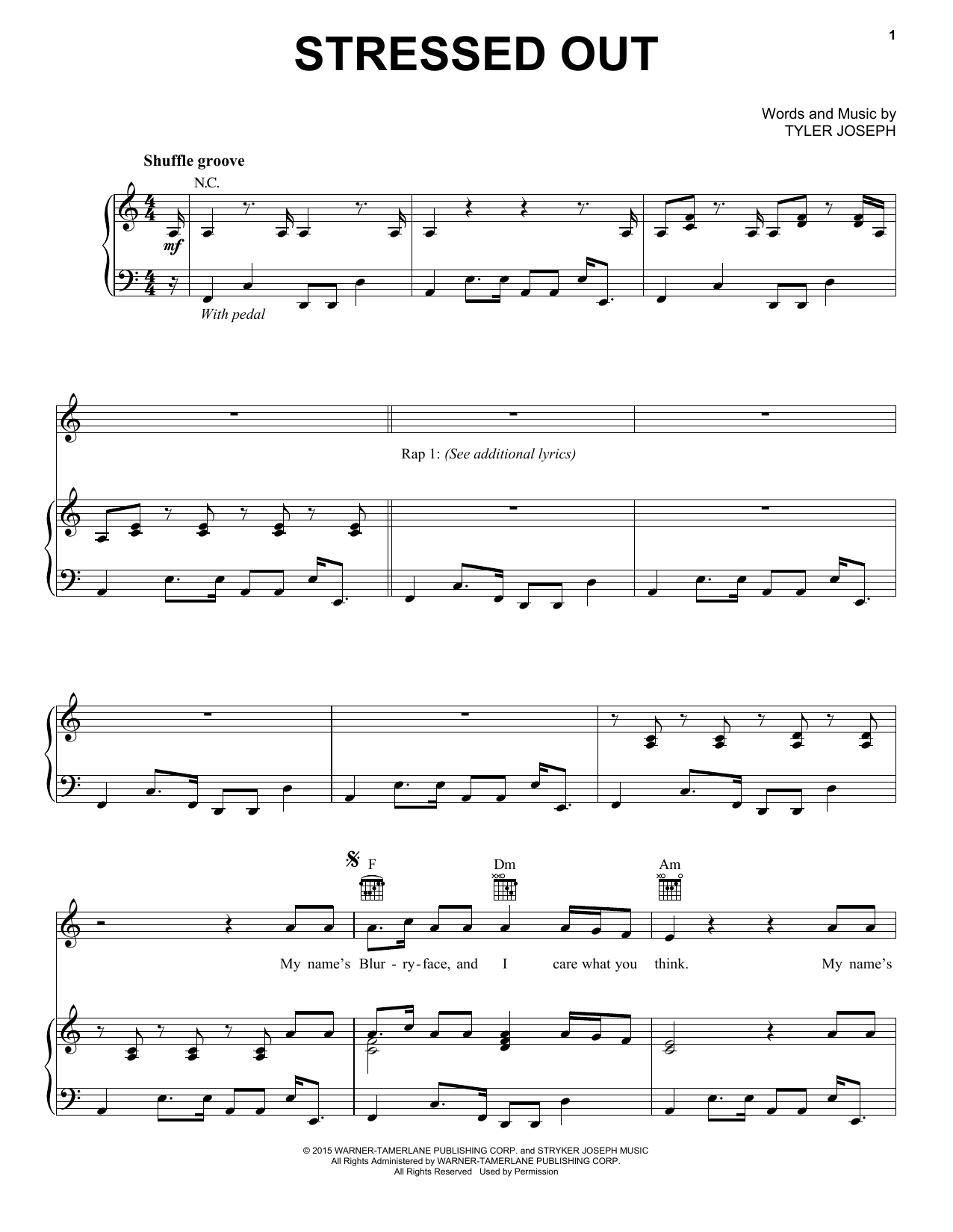 